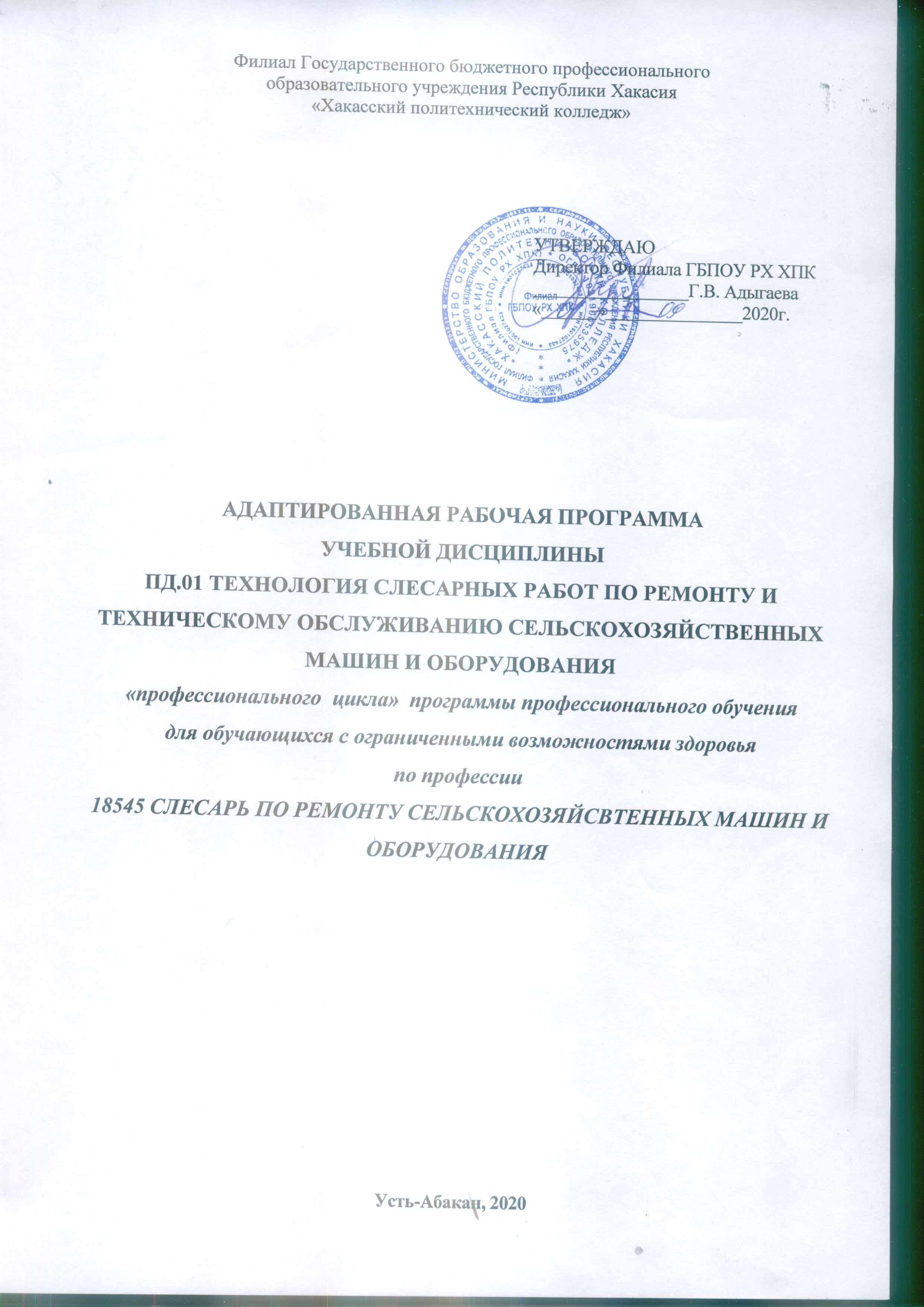 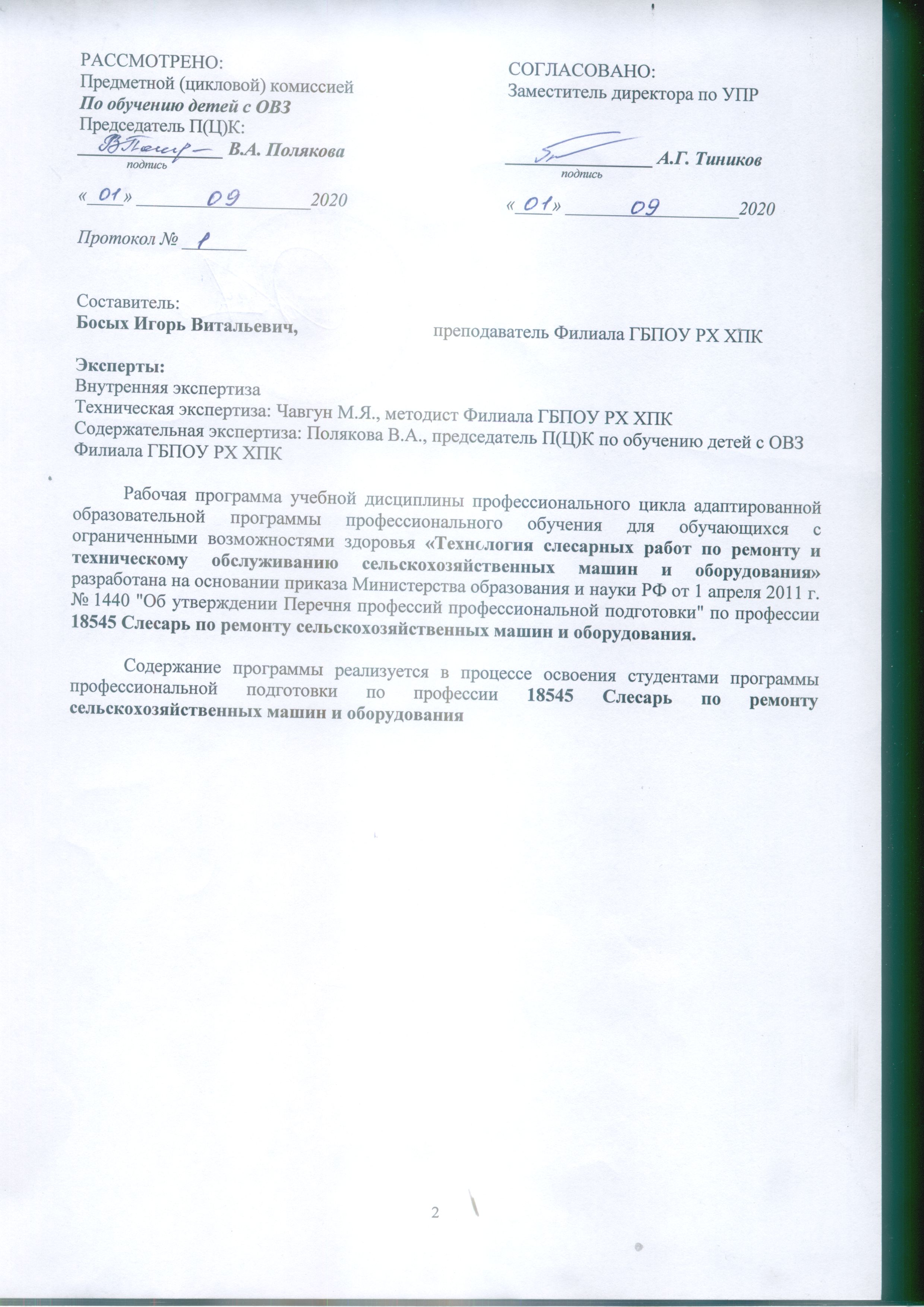 СОДЕРЖАНИЕ1. ПАСПОРТ ПРОГРАММЫ УЧЕБНОЙ ДИСЦИПЛИНЫ	42. СТРУКТУРА И СОДЕРЖАНИЕ УЧЕБНОЙ ДИСЦИПЛИНЫ	63. УСЛОВИЯ РЕАЛИЗАЦИИ ПРОГРАММЫ ДИСЦИПЛИНЫ	134.  КОНТРОЛЬ И ОЦЕНКА РЕЗУЛЬТАТОВ ОСВОЕНИЯ ДИСЦИПЛИНЫ	155.  ТЕМАТИЧЕСКИЙ (ПОУРОЧНЫЙ ПЛАН) ПЛАН	16Приложение 1 ТЕХНОЛОГИИ ФОРМИРОВАНИЯ ОК	21ЛИСТ ИЗМЕНЕНИЙ И ДОПОЛНЕНИЙ, ВНЕСЕННЫХ В РАБОЧУЮ ПРОГРАММУ	221. ПАСПОРТ ПРОГРАММЫ УЧЕБНОЙ ДИСЦИПЛИНЫ ПД. 01. ТЕХНОЛОГИЯ СЛЕСАРНЫХ РАБОТ ПО РЕМОНТУ И ТЕХНИЧЕСКОМУ ОБСЛУЖИВАНИЮ СЕЛЬСКОХОЗЯЙСТВЕННЫХ МАШИН И ОБОРУДОВАНИЯ1.1.	Область применения программыРабочая программа учебной дисциплины (далее программа УД) - является частью адаптированной образовательной программы профессионального обучения Филиала ГБПОУ РХ ХПК по профессии 18545 Слесарь по ремонту сельскохозяйственных машин и оборудования, разработанной на основании приказа от 29 октября 2001 года № 3477 «Об утверждении перечня профессий профессиональной подготовки».Программа используется в профессиональной подготовке обучающихся с ограниченными возможностями здоровья (ОВЗ), выпускников общеобразовательных школ VIII вида при освоении профессии 18545 Слесарь по ремонту сельскохозяйственных машин и оборудования, с учетом характеристики работ Единого тарифно-квалификационного справочника работ и профессий рабочих.1.2.	Место дисциплины в структуре адаптированной профессиональной образовательной программы: дисциплина входит в профессиональный цикл 1.3.	Цели и задачи дисциплины - требования к результатам освоения дисциплины:Для достижения оптимальных результатов освоения программы учебной дисциплины, обучение проводится по трехуровневой системе с учетом психофизических особенностей обучаемых, с учетом зоны ближайшего развития по Выготскому Л.С. (ЗБР).По уровню обучаемости группа условно разделена на две подгруппы (на основе классификации Воронковой В.В.). Деление обучающихся на две подгруппы произведено с учетом возможностей усвоения ими учебного материала.К первой группе относятся обучающиеся, которые наиболее успешно овладевают программным материалом в процессе фронтального обучения. Большинство заданий ими выполняется самостоятельно, при выполнении заданий, требующих переноса знаний в новые условия, в основном, правильно используют имеющийся опыт, объяснения даются относительно обобщенно, на доступном их возможностям уровне. При выполнении сравнительно сложных видов работ им нужна активизирующая помощь преподавателя.Во вторую группу входят обучающиеся, недостаточно успешно обучающиеся в группе. В ходе обучения эти дети испытывают несколько большие трудности, чем контингент первой группы. Они, в основном, понимают фронтальное объяснение преподавателя, неплохо запоминают изучаемый материал, но без помощи учителя обобщения и выводы делать не могут. Перенос знаний в новые условия их не затрудняет, но при этом у обучающихся снижается темп работы, допускаются ошибки, которые могут быть исправлены с помощью педагога.1 группа2 группаСодержание дисциплины ориентировано на овладение обучающимися в профессиональными (ПК*) и общими (ОК*) компетенциями, указанными в ФГОС по профессии 110800.02 Тракторист-машинист сельскохозяйственного производства.1.4. Количество часов на освоение программы учебной дисциплины:максимальной учебной нагрузки студента 385 часов, в том числе:обязательной аудиторной учебной нагрузки студента 385 часов;самостоятельной работы студента – не предусмотрено2. СТРУКТУРА И СОДЕРЖАНИЕ УЧЕБНОЙ ДИСЦИПЛИНЫ2.1. Объем учебной дисциплины и виды учебной работы2.2 Тематический план и содержание учебной дисциплины – ознакомительный (узнавание ранее изученных объектов, свойств);– репродуктивный (выполнение деятельности по образцу, инструкции или под руководством)– продуктивный (планирование и самостоятельное выполнение деятельности, решение проблемных задач)3. УСЛОВИЯ РЕАЛИЗАЦИИ ПРОГРАММЫ ДИСЦИПЛИНЫ3.1.	Требования к минимальному материально-техническому обеспечениюРеализация программы дисциплины требует наличия учебного кабинета «Слесарное дело»; лаборатории «Слесарное дело».Оборудование учебного кабинета:посадочные места по количеству обучающихся;рабочее место преподавателя;комплект учебно-наглядных пособий; плакаты по  «Слесарному делу» и «Контрольно-измерительным приборам»;наборы контрольно-измерительных инструментов;готовая продукция (образцы изделий из металла);образцы металлических конструкций;дидактический раздаточный материал  КИМ и КОС(тесты, карточки-задания).Технические средства обучения:компьютер,телевизор,DVD  плеер,мультимедиа проектор;методические пособия;презентации к урокам. Оборудование лаборатории и рабочих мест лаборатории:стенд для разборки-сборки ДВС;инструмент и приспособления для ремонта узлов и агрегатов. 3.2.	Информационное обеспечение обучения (перечень рекомендуемых учебных
изданий, Интернет-ресурсов, дополнительной литературы)Основные источникиРодичев В.А. Тракторы Учебник: Издательский центр Академия ИРПО 2009.- 288с.Верещагин Н.И. и др. Организация технология механизированных работ в         растениеводстве: учебник для начального профессионального образования Изд.2-Е. Издательство Академия, ИРПО Профессиональное образование 2007. – 216 с. Третьяков Н.Н. и др. Основы агрономии: Издательский центр Академия 2007.- 464 с.Гладков Г.И., Петренко А.М. Тракторы: Устройство и техническое обслуживание: учебное пособие: Издательский центр Академия 2009.- 256с.Устинов А.Н. Сельскохозяйственные машины: учебник: Издательский центр Академия 2006.- 264 с.Адаскин А.М., Зуев В.М. Материаловедение (металлообработка): Учеб. пособие. – М:           ОИЦ «Академия», 2008. – 288 с. – Серия: Начальное профессиональное образование.Макиенко Н.И. Практические работы по слесарному делу: Учеб. пособие для проф.    техн. училищ. – М.: 1982. – 208 с.Покровский Б.С. Общий курс слесарного дела: Учеб. пособие. – М.: ОИЦ        «Академия», 2007 – 80 с.Покровский Б.С. Основы слесарного дела. Рабочая тетрадь. – М.: ОИЦ «Академия»,    2008.Покровский Б.С. Основы слесарного дела: Учебник для нач. проф. образования. – М.: ОИЦ «Академия», 2007. – 272 с.Рогов В.А., Позняк Г.Г. Современные машиностроительные материалы и заготовки:  Учеб. пособие. – ОИЦ «Академия», 2008. – 336 с.Покровский Б.С., Скакун В.А. Слесарное дело: Альбом плакатов. – М.: ОИЦ                 «Академия», 2005. – 30 шт.Электронные ресурс «Слесарные работы». Форма доступа: http://metalhandling.ruГусаков Ф.А., Стальмакова Н.В. Организация и технология механизированных работ в растениеводстве: Практикум: учебное пособие:  Издательство Академия 2007. – 288 с.Проничев Н.П. Справочник механизатора: учебное пособие: Издательство Академия 2003. – 272с. Электронные учебники:Технология сельскохозяйственных работ – Самара: НПК «Генезис знаний», 2003.Дополнительные источники1.	http://materialu-adam.blogspot.com/2.	http://www.twirpx.com/files/machinery/material/КОНТРОЛЬ И ОЦЕНКА РЕЗУЛЬТАТОВ ОСВОЕНИЯ ДИСЦИПЛИНЫТЕМАТИЧЕСКИЙ (ПОУРОЧНЫЙ) ПЛАНПриложение 1 ТЕХНОЛОГИИ ФОРМИРОВАНИЯ ОКЗнатьУметьтехнологии технического обслуживания и ремонта сельскохозяйственных машин и оборудования;свойства, правила хранения и использования топлива, смазочных материалов и технических жидкостей;правила и нормы охраны труда, техники безопасности, производственной санитарии и пожарной безопасности.проводить техническое обслуживание сельскохозяйственной техники;выявлять и устранять причины несложных неисправностей сельскохозяйственной техники в производственных условиях;выполнять работы с соблюдением требований безопасностиЗнатьУметь технологии технического обслуживания и ремонта сельскохозяйственных машин и оборудования- выполнять работы с соблюдением требований безопасностиПК 2.2*Проводить ремонт, наладку и регулировку отдельных узлов и деталей тракторов, самоходных и других сельскохозяйственных машин, прицепных и навесных устройств, оборудования животноводческих ферм и комплексов с заменой отдельных частей и деталейПК 2.4*Выявлять причины несложных неисправностей тракторов, самоходных и других сельскохозяйственных машин, прицепных и навесных устройств, оборудования животноводческих ферм и комплексов и устранять их ОК 1*Понимать сущность и социальную значимость будущей профессии, проявлять к ней устойчивый интерес. ОК 2*Организовывать собственную деятельность, исходя из цели и способов ее достижения, определенных руководителем. ОК 3*Анализировать рабочую ситуацию, осуществлять текущий и итоговый контроль, оценку и коррекцию собственной деятельности, нести ответственность за результаты своей работы. ОК 6*Работать в команде, эффективно общаться с коллегами, руководством, клиентами. ОК 7*Исполнять воинскую обязанность, в том числе с применением полученных профессиональных знаний (для юношей).Вид учебной деятельностиОбъем часовМаксимальная учебная нагрузка (всего)386Обязательная аудиторная учебная нагрузка (всего)386в том числе:лабораторные занятияне предусмотренопрактические занятия184контрольные работыне предусмотреносамостоятельная работа студента (всего)не предусмотреноИтоговая аттестация в форме (указать)                               Дифференцированный  зачет           дифференцированный зачетИтоговая аттестация в форме (указать)                               Дифференцированный  зачет           дифференцированный зачетНаименование разделов и темНаименование разделов и темСодержание учебного материала, лабораторные работы и практические занятия, самостоятельная работа обучающихсяОбъем часов1123Раздел 1. ТракторыРаздел 1. ТракторыРаздел 1. ТракторыРаздел 1. ТракторыСодержаниеСодержание801Введение. Роль и задачи предмета «Тракторы».22Классификация и общее устройство тракторов.23Системы управления и порядок пуска двигателей тракторов и комбайнов.24Органы управления и контрольно-измерительные приборы трактора.25 Принцип работы и общее устройство двигателя внутреннего сгорания.26Классификация двигателей тракторов.27Принцип работы и общее устройство двигателя внутреннего сгорания.28Рабочий цикл двигателя. Оценка четырехтактных двигателей в сравнении с двухтактными и дизельными с карбюраторными. Способы повышения мощности двигателя внутреннего сгорания.29Кривошипно-шатунный механизм.210Работа кривошипно-шатунного механизма.211 Распределительный и декомпрессионный механизмы.212Диаграмма фаз газораспределения.213 Система охлаждения двигателей.214Система предпускового обогрева. Охлаждающие жидкости, их характеристика и применение.215Смазочная система двигателей.216Масла для смазывания двигателей. Классификация систем смазывания двигателей.217Схемы смазочных систем двигателей различных марок. Способы экономии моторных масел. 218Охрана окружающей среды от загрязнения смазочными материалами.219Система питания двигателей.220Системы питания карбюраторных и дизельных двигателей.221Смесеобразование в двигателях и горение топлива. Способы очистки воздуха.222Однорежимные и всережимные регуляторы.223Топливо для карбюраторных и дизельных двигателей.  Условия пуска карбюраторного и дизельного двигателей.224Пусковая частота вращения коленчатого вала. Способы пуска двигателей.225Трансмиссия (общие сведения).226Типовые схемы сцеплений.  Механизмы управления сцеплением.227Коробки передач, раздаточные коробки, ходоуменьшители.228Увеличители крутящего момента. Масла для смазывания коробок передач.229Промежуточные соединения и карданные передачи.230Масла для смазывания промежуточных соединений и карданных передач. Охрана окружающее среды от загрязнения смазочными материалами.231Рулевое управление тракторов.232Гидроусилители рулевого управления. Рабочие жидкости.233Тормозные системы колесных тракторов.234Стояночные тормоза. Рабочие жидкости, используемые в тормозных системах с гидравлическим приводом.235Гидроприводы тракторов.236Правила навешивания сельскохозяйственных машин и оборудования. Рабочие жидкости, применяемые в гидравлической системе.237 Рабочее и вспомогательное оборудование тракторов.238Вал отбора мощности, приводные шкивы, прицепное устройство.239Тракторные прицепы.240Прицепы-самосвалы. Тракторные поезда.2Лабораторно-практические занятия.Лабораторно-практические занятия.801Практическая работа № 1 Ознакомление с тракторами  разных марок.22Практическая работа № 2 Органы управления и контрольно-измерительные приборы трактора.23Практическая работа № 3 Изучение основных узлов и агрегатов на примере трактора МТЗ.24Практическая работа № 4 Изучение основных узлов и агрегатов на примере трактора  ДТ.25Практическая работа № 5 Порядок пуска двигателя.26Практическая работа №  6 Ознакомление с работой  кривошипно-шатунного механизма.27Практическая работа № 7 Ознакомление с работой  распределительного  механизма.28 Практическая работа № 8 Ознакомление с работой  декомпрессионного  механизма. 29Практическая работа № 9 Система охлаждения. 210Практическая работа № 10 Сравнение воздушного и водяного охлаждения.211Практическая работа № 11 Система смазки.212Практическая работа № 12 Система смазки пускового двигателя.213Практическая работа № 13 Система питания дизельного двигателя.214Практическая работа № 14 Система питания бензинового двигателя.215Практическая работа № 15 Система пуска двигателя. 216Практическая работа № 16 Изучение пускового двигателя.217Практическая работа № 17 Изучение трансмиссии тракторов различных  марок. 218Практическая работа № 18 Устройство сцепления трактора МТЗ.219Практическая работа № 19 Устройство сцепления трактора ДТ.220Практическая работа № 20 Устройство сцепления трактора Т-40.221Практическая работа № 21 Различия между коробками переключения передач тракторов Т-40 и МТЗ. 222Практическая работа № 22 Изучение раздаточной коробки.223Практическая работа № 23 Изучение ведущего моста трактора МТЗ.224Практическая работа № 24 Ознакомление с работой переднего моста трактора МТЗ.225Практическая работа № 25 Ведущий мост гусеничного трактора.226Практическая работа № 26 Применение карданных передач на тракторах.227Практическая работа № 27 Рулевое управление трактора МТЗ.228Практическая работа № 28 Рулевое управление трактора Т-40.229Практическая работа № 29 Рулевое управление трактора ДТ.230Практическая работа № 30 Изучение работы  гидроусилителя трактора МТЗ.231Практическая работа № 31 Тормозная система на тракторах . 232Практическая работа № 32 Ручной тормоз.233Практическая работа № 33 Гидропривод трактора МТЗ.234Практическая работа № 34 Изучить рабочее и вспомогательное оборудование тракторов.235Практическая работа № 35 Ознакомится с принципом работы вала отбора мощности.236Практическая работа № 36 Общее устройство тракторных прицепов.237Практическая работа № 37 Гидравлическая система прицепов.238Практическая работа № 38 Тормозная система прицепов.239Практическая работа № 39 Показать и рассказать устройство колесного трактора.240Практическая работа № 40 Показать и рассказать устройство гусеничного трактора.2Раздел 2. Слесарное делоРаздел 2. Слесарное делоРаздел 2. Слесарное делоРаздел 2. Слесарное делоСодержаниеСодержание401Организация рабочего места слесаря.22Назначение измерительного и разметочного инструмента.23Правила техники безопасности при слесарных работах.24Правила выбора и применения инструментов для различных видов слесарных работ. 25Заточка инструмента.26Плоскостная разметка.27Правка  металла.28Гибка  металла.29Резание металла.210Опиливание металла.211Шабрение металла.212Сверление металла.213Зенкование.214Зенкерование. 215Развертывание отверстий.216Обработка резьбовых поверхностей.217Выполнение неразъемных соединений: клепка.218Пайка. 219Лужение.220Склеивание.2Лабораторно-практические занятия.Лабораторно-практические занятия.601Практическая работа № 41 Техники безопасности. Ознакомление с инструментом.22Практическая работа № 42 Подготовка рабочего места.23Практическая работа №  43 Освоение навыков заточки инструмента.24Практическая работа №  44 Разметка простых прямолинейных заготовок.25Практическая работа № 45 Разметка сложных криволинейных заготовок.26Практическая работа № 46 Правка  металла.27Практическая работа № 47 Рихтовка металла.28Практическая работа № 48 Гибка  простых металлических заготовок.29Практическая работа № 49 Гибка труб, уголков.210Практическая работа № 50 Резание металла ножницами, пилкой.211Практическая работа № 51 Резание металла электроболгаркой, газосваркой.212Практическая работа № 52 Опиливание металла напильником.213Практическая работа №  53 Опиливание металла на наждачном станке.214Практическая работа № 54 Шабрение металла.215Практическая работа № 55 Сверление металла ручной дрелью.216Практическая работа № 56 Сверление металла на станке.217Практическая работа № 57 Зенкование.218Практическая работа № 58 Зенкерование.219Практическая работа № 59 Развертывание отверстий.220Практическая работа № 60 Нарезка внешней резьбы  резьбовых поверхностей.221Практическая работа № 61 Нарезка внутренней резьбы  резьбовых поверхностей.222Практическая работа № 62 Клепка.223Практическая работа № 63 Пайка.224Практическая работа № 64 Лужение.225Практическая работа № 65 Склеивание.226Практическая работа № 66 Индивидуальная творческая работа с применением полученных навыков.227Практическая работа №67 Индивидуальная творческая работа с применением полученных навыков.228Практическая работа №68 Индивидуальная творческая работа с применением полученных навыков.229Практическая работа №69 Индивидуальная творческая работа с применением полученных навыков.230Практическая работа №70 Индивидуальная творческая работа с применением полученных навыков.2Раздел 3. Ремонт рабочих органов сельскохозяйственных машин.Раздел 3. Ремонт рабочих органов сельскохозяйственных машин.Раздел 3. Ремонт рабочих органов сельскохозяйственных машин.Раздел 3. Ремонт рабочих органов сельскохозяйственных машин.СодержаниеСодержание801Методы восстановления деталей машин. Работоспособность и надежность машин.22Способы восстановления деталей и сопряжений.23Ремонт деталей способами пластической деформации.24Сварка и наплавка.25Электролитические покрытия.26Ремонт деталей полимерными материалами.27Ремонт деталей слесарно-механической обработкой.28Виды ремонтов.29Методы ремонта машин.210Технологический процесс ремонта машин.211Очистка узлов и деталей.212Сборка и обкатка узлов, агрегатов и машин.213Деффектовка и комплектация деталей.214Обкатка и испытание агрегатов машин.215Окраска машин.216Ремонт рабочих органов  сельскохозяйственных машин (лемеха плугов, дисковые ножи, лапы культиваторов).217Ремонт служебных органов сельскохозяйственных машин (рамы, колеса, валы).218Ремонт жаток (режущий аппарат, мотовило, корпус жатки).219Ремонт молотильного аппарата (барабан, подбарабанье «дека»).220Ремонт соломотряса и очистки.221Ремонт шнеков, конвейеров, элеваторов и цепей.222Ремонт цилиндропоршневой и кривошипно-шатунной групп.223Ремонт головки цилиндров и деталей клапанного механизма.224Ремонт приборов системы питания. Проверка работоспособности топливной аппаратуры без снятия с двигателя.225Снятие и установка форсунок и топливного насоса.226Ремонт деталей дизельной топливной аппаратуры.227Ремонт карбюратора, топливных баков и воздухоочистителей.228Ремонт узлов и деталей системы смазки.229Ремонт узлов и деталей системы охлаждения.230Сборка, обкатка и испытание двигателей. 231Сборка блока цилиндров, укладка коленчатого вала, установка шатунно-поршневой группы.232Обкатка, испытание и балансировка двигателей.233Ремонт механизмов силовой передачи.234Ремонт ходовой части.235Ремонт навесных систем тракторов.236Ремонт органов управления.237Сборка тракторов и автомобилей.238Ремонт прессподборщиков.239Ремонт косилок.240Техника безопасности и пожаротушения на производстве.2Лабораторно-практические занятия.Лабораторно-практические занятия.451Практическая работа № 71 Ремонт цилиндропоршневой группы.22Практическая работа № 72 Ремонт кривошипно-шатунной группы.23Практическая работа № 73 Замена вкладышей коленчатого вала.24Практическая работа № 74 Ремонт головки цилиндров.25Практическая работа № 75 Ремонт  клапанного механизма (притирка клапанов).26Практическая работа № 76 Ремонт  системы питания карбюраторных двигателей.27Практическая работа № 77 Ремонт деталей дизельной топливной аппаратуры.28Практическая работа № 78 Очистка топливных фильтров.29Практическая работа № 79 Ремонт карбюратора, топливных баков и воздухоочистителей.210Практическая работа № 80 Ремонт узлов и деталей системы смазки.211Практическая работа № 81 Практическая работа № 81 Замена масла, очистка центрифуги.212Практическая работа № 82 Ремонт узлов и деталей системы охлаждения.213Практическая работа № 83 Промывка системы охлаждения.214Практическая работа № 84 Ремонт ходовой части.215Практическая работа № 85 Обслуживание  ведущего моста  колесных тракторов.216Практическая работа № 86 Ремонт органов управления.217Практическая работа № 87 Обслуживание гидроусилителя трактора МТЗ.218Практическая работа № 88 Ремонт навесных систем тракторов.219Практическая работа № 89 Ремонт тормозных систем.220Практическая работа № 90 Ремонт источников питания.221Практическая работа № 91 Частичный разбор коробки передач.222Практическая работа № 92 Регулировка  механизма поворота гусеничных тракторов.2Зачет2Итого:386Результаты обучения(освоенные умения, усвоенные знания)Формы и методы контроля и оценки результатов обучения 12Должен  уметь:Должен  уметь:проводить техническое обслуживание сельскохозяйственной техники;экспертное наблюдение и оценка выполнения работ на  практических, лабораторных занятиях, учебной и производственной практикевыявлять и устранять причины несложных неисправностей сельскохозяйственной техники в производственных условиях;экспертное наблюдение и оценка выполнения работ на  практических, лабораторных занятиях, учебной и производственной практикевыполнять работы с соблюдением требований безопасностиэкспертное наблюдение и оценка выполнения работ на  практических, лабораторных занятиях, учебной и производственной практикеДолжен  знать:Должен  знать:технологии технического обслуживания и ремонта сельскохозяйственных машин и оборудования;экспертное наблюдение и оценка выполнения работ на  практических, лабораторных занятиях, учебной и производственной практике дифференцированный зачетсвойства, правила хранения и использования топлива, смазочных материалов и технических жидкостей;экспертное наблюдение и оценка выполнения работ на  практических, лабораторных занятиях, учебной и производственной практикедифференцированный зачетправила и нормы охраны труда, техники безопасности, производственной санитарии и пожарной безопасности.экспертное наблюдение и оценка выполнения работ на  практических, лабораторных занятиях, учебной и производственной практикедифференцированный зачет№ урокаНазвание разделов и темНазвание разделов и темМакс.учебн.нагрузка студ. (час)Самостоятельная учебная работа студентов, час.Кол-во обязательной аудиторной учебной нагрузки  при очной форме обучения, часыКол-во обязательной аудиторной учебной нагрузки  при очной форме обучения, часы№ урокаНазвание разделов и темНазвание разделов и темМакс.учебн.нагрузка студ. (час)Самостоятельная учебная работа студентов, час.Всегов т.ч. лаборатор-ные и практичес-кие занятия1223456Раздел 1 Общие сведения о слесарном делеРаздел 1 Общие сведения о слесарном делеРаздел 1 Общие сведения о слесарном деле16016080Введение. Роль и задачи предмета «Тракторы».22-Практическая работа № 1 Ознакомление с тракторами  разных марок.222Классификация и общее устройство тракторов.22Практическая работа № 2 Органы управления и контрольно-измерительные приборы трактора222Системы управления и порядок пуска двигателей тракторов и комбайнов.22Практическая работа № 3 Изучение основных узлов и агрегатов на примере трактора МТЗ.222Органы управления и контрольно-измерительные приборы трактора.22Практическая работа № 4 Изучение основных узлов и агрегатов на примере трактора  ДТ.222Принцип работы и общее устройство двигателя внутреннего сгорания.22Практическая работа № 5 Порядок пуска двигателя.222Классификация двигателей тракторов.22Принцип работы и общее устройство двигателя внутреннего сгорания22Рабочий цикл двигателя22Кривошипно-шатунный механизм.22Работа кривошипно-шатунного механизма.22Практическая работа №  6 Ознакомление с работой  кривошипно-шатунного механизма.222Распределительный и декомпрессионный механизмы.22Практическая работа № 7 Ознакомление с работой  распределительного  механизма.222Практическая работа № 8 Ознакомление с работой  декомпрессионного  механизма.222Диаграмма фаз газораспределения.22Система охлаждения двигателей.22Практическая работа № 9 Система охлаждения.222Система предпускового обогрева. Охлаждающие жидкости, их характеристика и применение.22Практическая работа № 10 Сравнение воздушного и водяного охлаждения.222Смазочная система двигателей.22Практическая работа № 11 Система смазки.222Масла для смазывания двигателей. Классификация систем смазывания двигателей.22Схемы смазочных систем двигателей различных марок. Способы экономии моторных масел.22Практическая работа № 12 Система смазки пускового двигателя.222Охрана окружающей среды от загрязнения смазочными материалами.22Система питания двигателей.22Системы питания карбюраторных и дизельных двигателей.22Практическая работа № 13 Система питания дизельного двигателя.222Практическая работа № 14 Система питания бензинового двигателя.222Смесеобразование в двигателях и горение топлива. Способы очистки воздуха22Однорежимные и всережимные регуляторы.22. Топливо для карбюраторных и дизельных двигателей.  Условия пуска карбюраторного и дизельного двигателей.22Пусковая частота вращения коленчатого вала. Способы пуска двигателей.22Практическая работа № 15 Система пуска двигателя. 222Практическая работа № 16 Изучение пускового двигателя.222Трансмиссия (общие сведения).22Практическая работа № 17 Изучение трансмиссии тракторов различных  марок.22Типовые схемы сцеплений.  Механизмы управления сцеплением.22Практическая работа № 18 Устройство сцепления трактора МТЗ.222Практическая работа № 19 Устройство сцепления трактора ДТ.222Практическая работа № 20 Устройство сцепления трактора Т-40.222Коробки передач, раздаточные коробки, ходоуменьшители.22Практическая работа № 21 Различия между коробками переключения передач тракторов Т-40 и МТЗ. 222Практическая работа № 22 Изучение раздаточной коробки.222Увеличители крутящего момента. Масла для смазывания коробок передач.22Промежуточные соединения и карданные передачи.22Масла для смазывания промежуточных соединений и карданных передач.22Практическая работа № 23 Изучение ведущего моста трактора МТЗ.222Практическая работа № 24 Ознакомление с работой переднего моста трактора МТЗ.222Практическая работа № 25 Ведущий мост гусеничного трактора.222Практическая работа № 26 Применение карданных передач на тракторах.222Рулевое управление тракторов.22Практическая работа № 27 Рулевое управление трактора МТЗ.222Практическая работа № 28 Рулевое управление трактора Т-40.222Практическая работа № 29 Рулевое управление трактора ДТ.222Гидроусилители рулевого управления. Рабочие жидкости.22Практическая работа № 30 Изучение работы  гидроусилителя трактора МТЗ.222Тормозные системы колесных тракторов.22Практическая работа № 31 Тормозная система на тракторах .222Стояночные тормоза.22Практическая работа № 32 Ручной тормоз.222Гидроприводы тракторов.22Практическая работа № 33 Гидропривод трактора МТЗ.222Правила навешивания сельскохозяйственных машин и оборудования. 22Рабочее и вспомогательное оборудование тракторов.22Практическая работа № 34 Изучить рабочее и вспомогательное оборудование тракторов.222Вал отбора мощности, приводные шкивы, прицепное устройство.22Практическая работа № 35 Ознакомится с принципом работы вала отбора мощности.222Тракторные прицепы.22Практическая работа № 36 Общее устройство тракторных прицепов.222Практическая работа № 37 Гидравлическая система прицепов.222Практическая работа № 38 Тормозная система прицепов.222Прицепы-самосвалы. Тракторные поезда.22Практическая работа № 39 Показать и рассказать устройство колесного трактора.222Практическая работа № 40 Показать и рассказать устройство гусеничного трактора.222Раздел 2. Слесарное делоРаздел 2. Слесарное делоРаздел 2. Слесарное дело10010060Организация рабочего места слесаря.22Назначение измерительного и разметочного инструмента.22Правила техники безопасности при слесарных работах.22Правила выбора и применения инструментов для различных видов слесарных работ. 22Практическая работа № 41 Техники безопасности. Ознакомление с инструментом.222Практическая работа № 42 Подготовка рабочего места.222Заточка инструмента.22Практическая работа №  43 Освоение навыков заточки инструмента.222Плоскостная разметка.22Практическая работа №  44 Разметка простых прямолинейных заготовок.222Практическая работа № 45 Разметка сложных криволинейных заготовок.222Правка  металла.22Практическая работа № 46 Правка  металла.222Практическая работа № 47 Рихтовка металла.222Гибка  металла.22Практическая работа № 48 Гибка  простых металлических заготовок.222Практическая работа № 49 Гибка труб, уголков.222Резание металла.22Практическая работа № 50 Резание металла ножницами, пилкой.222Практическая работа № 51 Резание металла электроболгаркой, газосваркой.222Опиливание металла.22Практическая работа № 52 Опиливание металла напильником.222Практическая работа №  53 Опиливание металла на наждачном станке.222Шабрение металла.22Практическая работа № 54 Шабрение металла.222Сверление металла.22Практическая работа № 55 Сверление металла ручной дрелью.222Практическая работа № 56 Сверление металла на станке.222Зенкование.22Практическая работа № 57 Зенкование.222Зенкерование.22Практическая работа № 58 Зенкерование.222Развертывание отверстий.22Практическая работа № 59 Развертывание отверстий.222Обработка резьбовых поверхностей.22Практическая работа № 60 Нарезка внешней резьбы  резьбовых поверхностей.222Практическая работа № 61 Нарезка внутренней резьбы  резьбовых поверхностей.222Выполнение неразъемных соединений: клепка.22Практическая работа № 62 Клепка.222Пайка.22Практическая работа № 63 Пайка.222Лужение.22Практическая работа № 64 Лужение.222Склеивание.22Практическая работа № 65 Склеивание.222Практическая работа № 66 Индивидуальная творческая работа с применением полученных навыков.222Практическая работа №67 Индивидуальная творческая работа с применением полученных навыков.222Практическая работа №68 Индивидуальная творческая работа с применением полученных навыков.222Практическая работа №69 Индивидуальная творческая работа с применением полученных навыков.222Практическая работа №70 Индивидуальная творческая работа с применением полученных навыков.222Раздел 3. Ремонт рабочих органов сельскохозяйственных машин.Раздел 3. Ремонт рабочих органов сельскохозяйственных машин.Раздел 3. Ремонт рабочих органов сельскохозяйственных машин.12412444Методы восстановления деталей машин. Работоспособность и надежность машин.Методы восстановления деталей машин. Работоспособность и надежность машин.22Способы восстановления деталей и сопряжений.Способы восстановления деталей и сопряжений.22Ремонт деталей способами пластической деформации.Ремонт деталей способами пластической деформации.22Сварка и наплавка.Сварка и наплавка.22Электролитические покрытия.Электролитические покрытия.22Ремонт деталей полимерными материалами.Ремонт деталей полимерными материалами.22Ремонт деталей слесарно-механической обработкой.Ремонт деталей слесарно-механической обработкой.22Виды ремонтов.Виды ремонтов.22Методы ремонта машин.Методы ремонта машин.22Технологический процесс ремонта машин.Технологический процесс ремонта машин.22Очистка узлов и деталей.Очистка узлов и деталей.22Сборка и обкатка узлов, агрегатов и машин.Сборка и обкатка узлов, агрегатов и машин.22Деффектовка и комплектация деталей.Деффектовка и комплектация деталей.22Обкатка и испытание агрегатов машин.Обкатка и испытание агрегатов машин.22Окраска машин.Окраска машин.22Ремонт рабочих органов  сельскохозяйственных машин (лемеха плугов, дисковые ножи, лапы культиваторов).Ремонт рабочих органов  сельскохозяйственных машин (лемеха плугов, дисковые ножи, лапы культиваторов).22Ремонт служебных органов сельскохозяйственных машин (рамы, колеса, валы).Ремонт служебных органов сельскохозяйственных машин (рамы, колеса, валы).22Ремонт жаток (режущий аппарат, мотовило, корпус жатки).Ремонт жаток (режущий аппарат, мотовило, корпус жатки).22Ремонт молотильного аппарата (барабан, подбарабанье «дека»).Ремонт молотильного аппарата (барабан, подбарабанье «дека»).22Ремонт соломотряса и очистки.Ремонт соломотряса и очистки.22Ремонт шнеков, конвейеров, элеваторов и цепей.Ремонт шнеков, конвейеров, элеваторов и цепей.22Ремонт цилиндропоршневой и кривошипно-шатунной групп.Ремонт цилиндропоршневой и кривошипно-шатунной групп.22Практическая работа № 71 Ремонт цилиндропоршневой группы.Практическая работа № 71 Ремонт цилиндропоршневой группы.222Практическая работа № 72 Ремонт кривошипно-шатунной группы.Практическая работа № 72 Ремонт кривошипно-шатунной группы.222Ремонт головки цилиндров и деталей клапанного механизма.Ремонт головки цилиндров и деталей клапанного механизма.22Практическая работа № 73 Замена вкладышей коленчатого вала.Практическая работа № 73 Замена вкладышей коленчатого вала.222Практическая работа № 74 Ремонт головки цилиндров.Практическая работа № 74 Ремонт головки цилиндров.222Практическая работа № 75 Ремонт  клапанного механизма (притирка клапанов).Практическая работа № 75 Ремонт  клапанного механизма (притирка клапанов).222Ремонт приборов системы питания. Проверка работоспособности топливной аппаратуры без снятия с двигателя.Ремонт приборов системы питания. Проверка работоспособности топливной аппаратуры без снятия с двигателя.22Практическая работа № 76 Ремонт  системы питания карбюраторных двигателей.Практическая работа № 76 Ремонт  системы питания карбюраторных двигателей.222Снятие и установка форсунок и топливного насоса.Снятие и установка форсунок и топливного насоса.22Практическая работа № 77 Ремонт деталей дизельной топливной аппаратуры.Практическая работа № 77 Ремонт деталей дизельной топливной аппаратуры.222Ремонт деталей дизельной топливной аппаратуры.Ремонт деталей дизельной топливной аппаратуры.22Практическая работа № 78 Очистка топливных фильтров.Практическая работа № 78 Очистка топливных фильтров.222Ремонт карбюратора, топливных баков и воздухоочистителей.Ремонт карбюратора, топливных баков и воздухоочистителей.22Практическая работа № 79 Ремонт карбюратора, топливных баков и воздухоочистителей.Практическая работа № 79 Ремонт карбюратора, топливных баков и воздухоочистителей.222Ремонт узлов и деталей системы смазки.Ремонт узлов и деталей системы смазки.22Практическая работа № 80 Ремонт узлов и деталей системы смазки.Практическая работа № 80 Ремонт узлов и деталей системы смазки.222Практическая работа № 81 Замена масла, очистка центрифуги.Практическая работа № 81 Замена масла, очистка центрифуги.222Ремонт узлов и деталей системы охлаждения.Ремонт узлов и деталей системы охлаждения.22Практическая работа № 82 Ремонт узлов и деталей системы охлаждения.Практическая работа № 82 Ремонт узлов и деталей системы охлаждения.222Практическая работа № 83 Промывка системы охлаждения.Практическая работа № 83 Промывка системы охлаждения.222Сборка, обкатка и испытание двигателей. Сборка, обкатка и испытание двигателей. 22Сборка блока цилиндров, укладка коленчатого вала, установка шатунно-поршневой группы.Сборка блока цилиндров, укладка коленчатого вала, установка шатунно-поршневой группы.22Обкатка, испытание и балансировка двигателей.Обкатка, испытание и балансировка двигателей.22Ремонт механизмов силовой передачи.Ремонт механизмов силовой передачи.22Ремонт ходовой части.Ремонт ходовой части.22Практическая работа № 84 Ремонт ходовой части.Практическая работа № 84 Ремонт ходовой части.222Практическая работа № 85 Обслуживание  ведущего моста  колесных тракторов.Практическая работа № 85 Обслуживание  ведущего моста  колесных тракторов.222Практическая работа № 86 Ремонт органов управления.Практическая работа № 86 Ремонт органов управления.222Практическая работа № 87 Обслуживание гидроусилителя трактора МТЗ.Практическая работа № 87 Обслуживание гидроусилителя трактора МТЗ.222Ремонт навесных систем тракторов.Ремонт навесных систем тракторов.22Практическая работа № 88 Ремонт навесных систем тракторов.Практическая работа № 88 Ремонт навесных систем тракторов.222Ремонт органов управления.Ремонт органов управления.22Сборка тракторов и автомобилей.Сборка тракторов и автомобилей.22Ремонт прессподборщиков.Ремонт прессподборщиков.22Ремонт косилок.Ремонт косилок.22Техника безопасности и пожаротушения на производстве.Техника безопасности и пожаротушения на производстве.22Практическая работа № 89 Ремонт тормозных систем.Практическая работа № 89 Ремонт тормозных систем.222Практическая работа № 90 Ремонт источников питания.Практическая работа № 90 Ремонт источников питания.222Практическая работа № 91 Частичный разбор коробки передач.Практическая работа № 91 Частичный разбор коробки передач.222Практическая работа № 92 Регулировка  механизма поворота гусеничных тракторов.Практическая работа № 92 Регулировка  механизма поворота гусеничных тракторов.222зачетзачет22-ИТОГО:ИТОГО:ИТОГО:386386184Название ОКНазвание ОКТехнологии формирования ОК (на учебныхзанятиях)ОК 1. Понимать сущность и социальнуюОК 1. Понимать сущность и социальнуюТехнология коммуникативного обучениязначимость своей будущей профессии,значимость своей будущей профессии,Технология использования компьютерныхпроявлять к ней устойчивый интерес.проявлять к ней устойчивый интерес.программТехнология тестированияОК 2. Организовывать собственнуюОК 2. Организовывать собственнуюТехнология индивидуализации обучениядеятельность, выбирать типовые методы идеятельность, выбирать типовые методы испособы выполнения профессиональныхспособы выполнения профессиональныхзадач, оценивать их эффективность изадач, оценивать их эффективность икачество.ОКЗ. Решать  проблемы, оценивать  рискиОКЗ. Решать  проблемы, оценивать  рискиТехнология индивидуализации обученияи  принимать решения в нестандартныхи  принимать решения в нестандартныхТехнология проблемного обученияситуациях.ОК 4. Осуществлять поиск иОК 4. Осуществлять поиск иИнтернет-технологиииспользование информации, необходимойиспользование информации, необходимойПроектная технологиядля эффективного выполнениядля эффективного выполненияпрофессиональных задач,профессиональных задач,профессионального и личностногопрофессионального и личностногоразвития.ОК 5. Использовать информационно-ОК 5. Использовать информационно-Информационно-коммуникационные технологиикоммуникационные технологии вкоммуникационные технологии в(ИКТ)профессиональной деятельности;профессиональной деятельности;ОК 6.  Работать в коллективе и команде,ОК 6.  Работать в коллективе и команде,Групповые технологииэффективно общаться с коллегами,эффективно общаться с коллегами,Технология обучения в сотрудничестверуководством, потребителямируководством, потребителямиОК 7. Ставитьцели,   мотивироватьГрупповые технологиидеятельность подчинённых,деятельность подчинённых,Технология обучения в сотрудничествеорганизовыватьи  контролировать  ихработу  с  принятием ответственности заработу  с  принятием ответственности зарезультат выполнения заданий.результат выполнения заданий.ОК 8. Самостоятельно определять задачиОК 8. Самостоятельно определять задачиТехнология индивидуализации обученияпрофессионального и личностногопрофессионального и личностногоТехнология разноуровневогоразвития, заниматься самообразованием,развития, заниматься самообразованием,(дифференцированного) обученияосознанно планировать повышениеосознанно планировать повышениеквалификации.ОК 9. Ориентироваться в условиях частойОК 9. Ориентироваться в условиях частойСпособность:смены технологий в профессиональнойсмены технологий в профессиональной- определить трудности, с которыми приходитсядеятельности.сталкиваться при решении проблем;- обучаться самостоятельно дляпрофессионального роста.ЛИСТ ИЗМЕНЕНИЙ И ДОПОЛНЕНИЙ, ВНЕСЕННЫХ В РАБОЧУЮ ПРОГРАММУЛИСТ ИЗМЕНЕНИЙ И ДОПОЛНЕНИЙ, ВНЕСЕННЫХ В РАБОЧУЮ ПРОГРАММУ№ изменения, дата внесения изменения; № страницы с изменением;№ изменения, дата внесения изменения; № страницы с изменением;БЫЛОСТАЛООснование:Подпись лица внесшего измененияОснование:Подпись лица внесшего изменения